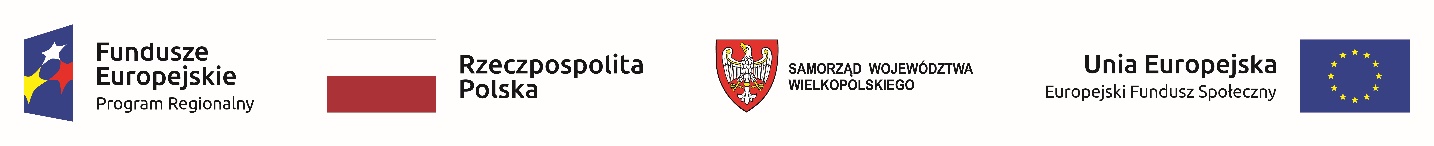 Ostrów Wielkopolski, 29.07.2022 r. BeneficjentPowiat OstrowskiStarostwo Powiatowe w Ostrowie WielkopolskimAl. Powstańców Wielkopolskich 16 63-400 Ostrów WielkopolskiZapytanie ofertowe nr 1/07/2022 z dnia 29.07.2022 r. (wersja dla kanału składania ofert poprzez platformę zakupową)Poniższe postępowanie prowadzone jest w oparciu o zasadę konkurencyjności, na zasadach określonych w Wytycznych w zakresie kwalifikowalności wydatków w ramach Europejskiego Funduszu Rozwoju Regionalnego, Europejskiego Funduszu Społecznego oraz Funduszu Spójności na lata 2014-2020.I. TYTUŁ ZAMÓWIENIA Dostawa wyposażenia pracowni przetwórstwa tworzyw sztucznych w urządzenia badawcze, dydaktyczne, urządzenia pomocnicze, a także surowce w ramach projektu ,,Be INN – kształcenie zawodowe w powiecie ostrowskim oparte o innowacje’’. Zamówienie zostało podzielone na części: Urządzenia pomiarowe.Mikroskop cyfrowyTermoformierkaZgrzewarkiDygestorium wolnostojąceNarzędziaMateriałyOferent może złożyć ofertę na wybrane części (jedną, kilka lub wszystkie).
II. OPIS PRZEDMIOTU ZAMÓWIENIA W załączniku – Opis przedmiotu zamówienia.Kod CPV zamówienia: 38311100-9 Elektroniczne wagi analityczne 38296000-6 Przyrządy badawcze 42664100-9 Urządzenia do zgrzewania tworzyw sztucznych 42940000-7 Maszyny do obróbki cieplnej tworzyw 38510000-3 Mikroskopy 44512000-2 Różne narzędzia ręczne Data realizacji zamówienia: 31.08.2022 r.Miejsce dostawy: Zespół Szkół Transportowo-Elektrycznych CKU w Ostrowie Wielkopolskim, ul. Kantaka 6, 63-400 Ostrów Wielkopolski4. Termin składania ofert: dn.08.08.2022 r.godz. 12.005. Termin związania ofertą: 30 dni od dnia następującego po zakończeniu postepowania. 6. Zamawiający dopuszcza składanie ofert częściowych. 
III. MIEJSCE I SPOSÓB SKŁADANIA OFERT Ofertę na wykonanie usług wraz z załącznikami należy:przesłać w wiadomości e-mail na adres: izabela.grabska@powiat-ostrowski.pl lub,złożyć osobiście w siedzibie Zamawiającego lub,za pośrednictwem Bazy Konkurencyjności lub, za pośrednictwem Platformy Zakupowej dostępnej pod adresem: https://platformazakupowa.pl/transakcja/646130.2. W przypadku, gdy Oferent nie ma możliwości złożenia oferty w formie elektronicznej, Zamawiający dopuszcza złożenie wersji papierowej (pocztą, bądź osobiście), przy czym należy dostarczyć ją w zamkniętej kopercie z dopiskiem „Dostawa – tworzywa sztuczne” do siedziby Zamawiającego, pod adresem Starostwo Powiatowe w Ostrowie Wielkopolskim, Al. Powstańców Wielkopolskich 16, Biuro Podawcze, 63-400 Ostrów Wielkopolski. Wypełniona i podpisana ręcznie oferta musi wtedy wpłynąć do Biura podawczego do terminu składania ofert.3. Podczas składania oferty na platformie zakupowej należy w oknie „Cena” załączyć wypełniony plik „Formularz ofertowy”. W nim należy uzupełnić wartości części, których oferta dotyczy oraz zaznaczyć odpowiednie oświadczenia!!4. Oferent ma prawo przed upływem terminu składania ofert wycofać ofertę. Przydatne instrukcje procesu składania i wycofania ofert znajdują się pod tym linkiem: https://platformazakupowa.pl/strona/45-instrukcje5. W toku dokonywania oceny złożonych ofert, Zamawiający może żądać udzielenia przez Oferentów wyjaśnień dotyczących treści złożonych przez nich ofert. Nie złożenie wyjaśnień w nakreślonym przez Zamawiającego terminie oraz wymaganej formie będzie podstawą do odrzucenia oferty. 6. Oferenci zobowiązani są zapoznać się dokładnie z informacjami zawartymi w Zapytaniu Ofertowym i przygotować ofertę zgodnie w wymaganiami określonymi w tym dokumencie. 7. Każdy Oferent może przedstawić tylko jedną ofertę. 8. Cena ofertowa musi zawierać wszystkie koszty związane z realizacją zadania wynikające wprost z dokumentacji Zapytania Ofertowego, jak również nie ujęte w niej, a niezbędne do wykonania zadania. Zamawiający nie planuje prowadzenia negocjacji. 9. Rozliczenia między Zamawiającym, a wybrany Oferentem prowadzone będą tylko w polskich złotych. 10. Dokumenty sporządzone w języku obcym są składane wraz z tłumaczeniem na język polski, poświadczonym przez Oferenta. 11. Zamawiający ma prawo odrzucić oferty zawierające rażąco niskie ceny, tj. o wartości poniżej 70% wartości szacowania rynku przeprowadzonego przez Zamawiającego przed ogłoszeniem postępowania. 
IV. WARUNKI UDZIAŁU PODMIOTU W POSTĘPOWANIU ORAZ OPIS SPOSOBU DOKONYWANIA OCENY SPEŁNIENIA TYCH WARUNKÓW1. Wiedza i doświadczenie Oferent powinien prowadzić działalność gospodarczą w zakresie odpowiadającym przedmiotowi zamówienia oraz oferować przedmiot zamówienia o parametrach i funkcjonalności będących na poziomie co najmniej wskazanym w Zapytaniu Ofertowym.Zamawiający dokona oceny spełniania przez Oferenta warunku według formuły „spełnia / nie spełnia”, na podstawie złożonego przez Oferenta oświadczenia zamieszczonego w formularzu ofertowym [„Oświadczenie o spełnianiu warunków udziału w postępowaniu”].2. Sytuacja ekonomiczna i finansowa Zamawiający dokona oceny spełniania przez Oferenta warunku stabilnej sytuacji ekonomicznej i finansowej według formuły „spełnia / nie spełnia”, na podstawie złożonego przez Oferenta oświadczenia zamieszczonego w formularzu ofertowym [„Oświadczenie o spełnianiu warunków udziału w postępowaniu”].3. Dodatkowe warunki Zamawiający nie może dokonać zakupu towarów lub usług od podmiotów, które bezpośrednio lub za pośrednictwem innych podmiotów są z nim powiązane osobowo lub kapitałowo. Przez powiązania osobowe lub kapitałowe rozumie się powiązania między wnioskodawcą lub członkami organów wnioskodawcy, a wykonawcą lub członkami organów wykonawcy, polegające na: 1) uczestniczeniu w spółce jako wspólnik spółki cywilnej lub spółki osobowej, 2) posiadaniu co najmniej 10% udziałów lub akcji, 3) pełnieniu funkcji członka organu nadzorczego lub zarządzającego, prokurenta, pełnomocnika, 4) pozostawaniu w takim stosunku prawnym lub faktycznym, który może budzić uzasadnione wątpliwości, co do bezstronności w wyborze wykonawcy, w szczególności pozostawanie w związku małżeńskim, w stosunku pokrewieństwa lub powinowactwa w linii prostej, pokrewieństwa lub powinowactwa w linii bocznej do drugiego stopnia lub w stosunku przysposobienia, opieki lub kurateli. Opis sposobu dokonywania oceny spełniania tego warunku: Zamawiający dokona oceny spełniania przez Oferenta wyżej wskazanego warunku udziału w postępowaniu według formuły „spełnia/nie spełnia” – na podstawie analizy złożonego przez Oferenta oświadczenia zamieszczonego w formularzu ofertowym [„Oświadczenie o braku powiązań Zamawiającego z Oferentem”]. W przypadku złożenia oferty przez Oferenta powiązanego kapitałowo lub osobowo z Zamawiającym, zostanie on wykluczony z udziału w postępowaniu. 
V. KRYTERIA OCENY OFERT I SPOSÓB PRZYZNAWANIA PUNKTACJI 1. Do etapu oceny oferty zgodnie z przyjętym kryterium zostaną dopuszczone tylko te oferty, które pomyślnie przejdą weryfikację w ramach oceny formalnej. 2. Zamawiający ustala następujące kryteria oceny ofert w ramach przedmiotu zapytania. Oferta może uzyskać maksymalnie 100 pkt zgodnie z kryterium ceny – waga 100%. Liczbę punktów ustala się zgodnie z poniższym wzorem: Lb. pkt = (Cmin / Cb) * 100, gdzie: Cmin – cena netto najniższa wśród proponowanych, Cb – badana cena netto.3. Za najkorzystniejszą zostanie uznana oferta, która uzyska najwyższą liczbę punktów. VI. WARUNKI ZMIANY UMOWY Dopuszcza się możliwość wprowadzenia istotnych zmian postanowień zawartej umowy w stosunku do treści oferty, na podstawie której dokonano wyboru Wykonawcy. Dopuszczalne będą zmiany, dotyczące: 1. Okoliczności wynikających ze zmiany jakichkolwiek rozporządzeń, przepisów, umowy o dofinansowanie i innych dokumentów, w tym dokumentów programowych, mających wpływ na realizację umowy, 2. Zmiany terminu płatności, 3. Aktualizacji danych Wykonawcy i Zamawiającego poprzez: zmianę firmy, zmianę adresu i/lub siedziby, zmianę formy prawnej itp., Warunki dokonania istotnych zmian umowy: 1. Wszelkie zmiany i uzupełnienia do umowy zawartej z wybranym Wykonawcą muszą być dokonywane w formie pisemnych aneksów do umowy podpisanych przez Strony, pod rygorem nieważności. 2. Strona występująca o zmianę postanowień umowy zobowiązana jest do złożenia pisemnego wniosku o zmianę postanowień umowy wraz z uzasadnieniem. VII. INFORMACJE DOTYCZĄCE PRZETWARZANIA DANYCH OSOBOWYCH ZWIĄZANYCH Z ODPOWIEDZIĄ NA ZAPYTANIE OFERTOWE Zgodnie z art. 13 ust. 1 i 2 rozporządzenia Parlamentu Europejskiego i Rady (UE) 2016/679 z dnia 27 kwietnia 2016 r. w sprawie ochrony osób fizycznych w związku z przetwarzaniem danych osobowych i w sprawie swobodnego przepływu takich danych oraz uchylenia dyrektywy 95/46/WE (ogólne rozporządzenie o ochronie danych) (Dz. Urz. UE L 119 z 04.05.2016) dalej „RODO” informujemy, że: 1. Administratorem danych osobowych jest Starostwo Powiatowe w Ostrowie Wielkopolskim, Al. Powstańców Wielkopolskich 16, 63-400 Ostrów Wielkopolski.2. Dane osobowe przetwarzane będą na podstawie art. 6 ust. 1 lit. c RODO, co związane jest z postępowaniem o udzielenie zamówienia prowadzonego w trybie Zapytania ofertowego z zachowaniem zasady konkurencyjności określonej w Wytycznych w zakresie kwalifikowalności wydatków w ramach Europejskiego Funduszu Rozwoju Regionalnego, Europejskiego Funduszu Społecznego oraz Funduszu Spójności na lata 2014-2020; 3. Odbiorcami danych osobowych będą osoby lub podmioty, którym udostępniona zostanie dokumentacja postępowania ofertowego prowadzonego w trybie zasady konkurencyjności; 4. Dane osobowe w celach archiwizacyjnych będą przechowywane przez okres realizacji, trwałości oraz okres przechowywania dokumentacji związanej z realizacją projektu; 5. Obowiązek podania danych osobowych jest wymogiem związanym z udziałem w postępowaniu o udzielenie zamówienia prowadzonego w oparciu o zasadę konkurencyjności; 6. Dane osobowe nie będą przetwarzane w sposób zautomatyzowany i nie będą profilowane; 7. W odniesieniu do danych osobowych, decyzje nie będą podejmowane w sposób zautomatyzowany, stosownie do art. 22 RODO; 8. Obowiązuje prawo do żądania od administratora dostępu do danych (na podstawie art. 15 RODO), do ich sprostowania (art. 16 RODO) lub ograniczenia przetwarzania (art. 18 RODO) (z zastrzeżeniem przypadków, o których mowa w art. 18 ust. 2 RODO); osoba przekazująca swoje dane ma prawo do wniesienia skargi do Prezesa Urzędu Ochrony Danych Osobowych, gdy przetwarzanie danych narusza przepisy RODO; 9. Nie przysługuje prawo do: usunięcia danych osobowych, co wynika z art. 17 ust. 3 lit. b, d lub e RODO; przenoszenia danych osobowych, o którym mowa w art. 20 RODO; prawo do sprzeciwu wobec przetwarzania danych osobowych, gdyż podstawą prawną ich przetwarzania jest art. 6 ust. 1 lit. c RODO. VIII. ZAŁĄCZNIKI DO ZAPYTANIA OFERTOWEGO Opis przedmiotu zamówieniaWzór umowyFormularz ofertowy